Pedagogisch werkplan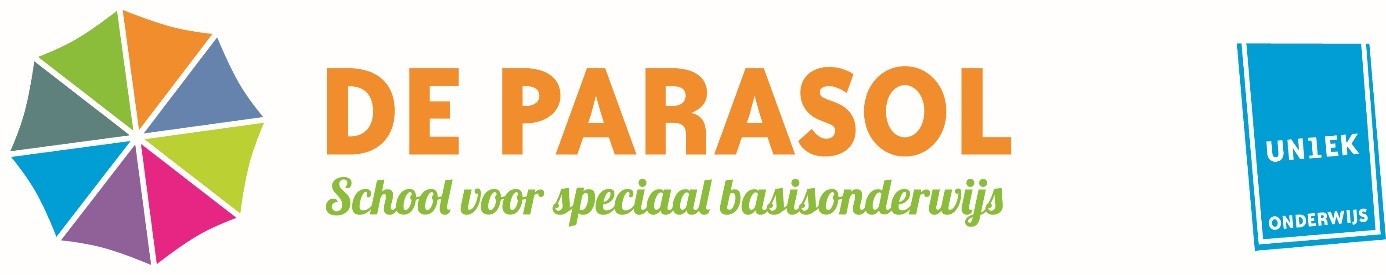 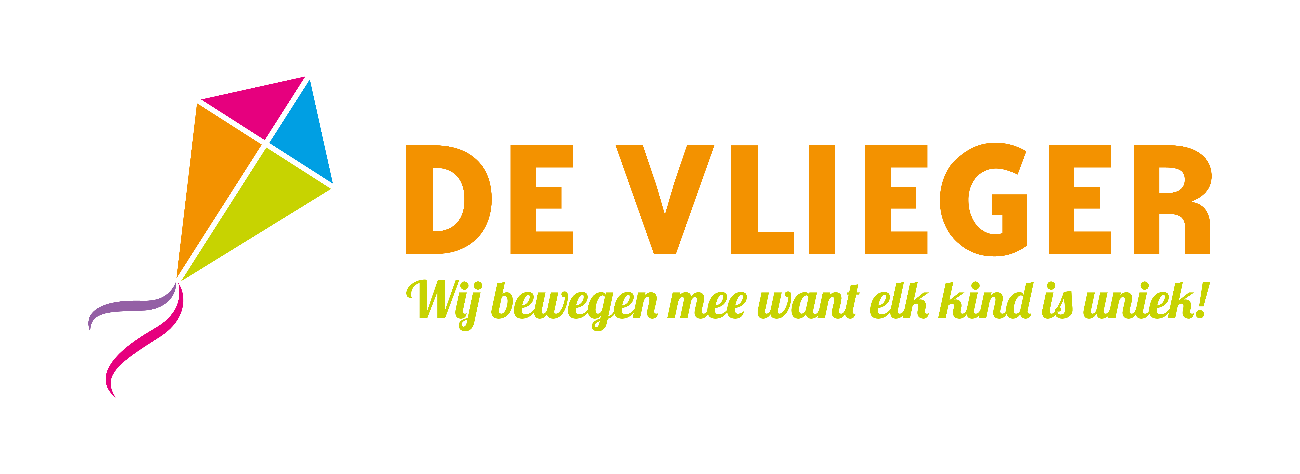 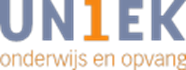 Versie: juni 2022InhoudInleidingVoor u ligt het pedagogisch werkplan van SBO de Parasol, onderdeel van UN1EK onderwijs en opvang. Met dit plan wordt de inhoudelijke werkwijze beschreven van de kinderopvang binnen ons kindercentrum. Het geeft richting aan ons handelen en helpt ons om regelmatig na te denken over de wijze waarop we omgaan met kinderen binnen ons kindercentrum.

UN1EK verzorgt professionele kinderopvang voor verschillende locaties in Vlaardingen, Schiedam en Maassluis. Algemene informatie over de integrale kindercentrums (IKC’S) is te vinden op de website. Daar staat ook het pedagogisch beleidsplan beschreven van de organisatie, waar dit werkplan op gebaseerd is.

In dit pedagogisch werkplan zijn de specifieke zaken van de locatie beschreven: hoe de locatie eruit ziet, het dagprogramma, de openingstijden, onze couleur locale, maar ook hoe wij invulling geven aan de aspecten van verantwoorde kinderopvang, te weten: de vier pedagogische doelen van Riksen Walraven.  

UN1EK werkt volgens een kwaliteitszorgsysteem en wij zien kwaliteit als een continu proces. Het beleid, procedures en de werkwijzen van UN1EK zijn opgenomen in het kwaliteitshandboek en ondersteunen de pedagogisch medewerkers bij het dagelijks handelen. Locaties van UN1EK worden jaarlijks geïnspecteerd door de GGD. De uitkomsten van een inspectie worden besproken met de pedagogisch medewerkers, de directie en de IKC-raad van de desbetreffende locatie. Voor onderwerpen die niet in dit werkplan beschreven staan, wordt verwezen naar de informatiewaaier over de kinderopvang, de website van UN1EK, en de pagina op de website van UN1EK waar SBO de Parasol beschreven wordt.Mocht u nog informatie missen, dan kunt u hier natuurlijk altijd naar vragen bij de medewerkers.Wij wensen u veel leesplezier! Team SBO De ParasolBeschrijving locatieOpeningstijden  
De buitenschoolse opvang is 40 weken per jaar op de maandagen en dinsdagen geopend van 07.30 tot 18.30 uur. In de schoolvakanties is er vakantieopvang, in samenwerking met IKC De Regenboog. * m.u.v. nationale feestdagen en de studiedag van het SBOAccommodatieSBO De Parasol biedt onderwijs en opvang aan kinderen van 4 tot 13 jaar. Kinderen van groep 1 t/m groep 8 kunnen er spelen, ontdekken, ontwikkelen, leren en ontspannen, zowel binnen als buiten schooltijd. Waarbij wij rekening houden met de opvoedings- en onderwijsvragen de kinderen ons stellen. Dit doen wij door maatwerk te bieden als dit nodig is. Binnen de SBO de Parasol is veel kennis en kunde in het begeleiden ven de kinderen en vragen in de ontwikkeling.Inrichting
De groepsruimtes zijn sfeervol en licht ingericht met veel raampartijen. Afhankelijk van de leeftijd van de kinderen, die van de ruimte gebruik maken is er materiaal beschikbaar, dat kinderen zelfstandig kunnen kiezen. Er is structuur en overzicht en er zijn diverse speelhoeken ingericht. In de speelgangen bij de opvang is bewust meer vrije ruimte gemaakt die gebruikt kan worden als het kind dit aan kan, bijvoorbeeld bouwwerken te maken of ter inrichting van de thema’s. 

Verder wordt er gebruik gemaakt van de buitenruimtes, zoals het eigen speelterrein.AdresgegevensSBO De Parasol
Richardhollaan 2
3144 BB Maassluis
Tel. 010-312 3692StamgroepenBuitenschoolse opvang
In de vakanties voegt de BSO groep samen met de kinderen van BSO De Regenboog.Open deuren beleid 
De kinderen brengen het grootste deel van de opvangtijd in hun eigen stamgroep door, maar er wordt ook met het ‘open-deuren’ beleid gewerkt. Dit betekent dat de kinderen aan het begin en het eind van de dag, of voor bepaalde activiteiten naar een andere ruimte gaan. 
Regelmatig wordt het speellokaal ingezet voor de beweegactiviteiten en maken vooral de kleuters van deze ruimte gebruik. Beroepskracht-kind-ratioDe beroepskracht-kind-ratio wordt gehanteerd volgens de voorschriften en wordt bepaald aan de hand van het aantal kinderen en de leeftijd van de kinderen in de groep. De BKR voor de BSO is 1 op 6, dit i.v.m. de speciale behoeften van de kinderen.Op de BSO wordt er in de schoolweken nooit afgeweken van de BKR, echter op studiedagen en bij de vakantieopvang wanneer de locatie voor langer dan tien uur geopend is, kan het zijn, dat er afgeweken wordt van de beroepskracht-kind-ratio te weten: van 7.30 – 9.00 uur en van 16.30 – 18.00 uur. 

Tijdens uitstapjes van de BSO wijken wij niet af van de ratio.BPV-beleid
Stagiaires zijn boventallig aanwezig op de groep gedurende de eerste jaren. Zij worden niet formatief ingezet. Stagiaires mogen alle taken uitvoeren, die de PM’ers uitvoeren. Echter altijd onder toezicht of na overleg met de beroepskrachten. Het BPV-beleid van UN1EK staat beschreven in Manual Master, het digitale handboek van de organisatie.Vier-ogen principeOm te voldoen aan het vier-ogen principe, n.a.v. rapport commissie Gunning en om flexibiliteit in de organisatie met een goede beroepskracht-kind-ratio te bewerkstelligen (de drie-uursregeling)De aanspreekcultuur wordt regelmatig tijdens individuele gesprekken werkoverleggen besproken en gestimuleerd. Er heerst een open cultuur. De collega's van onderwijs werken in klassenteams en lopen regelmatig bij elkaar binnen. Wanneer de pedagogisch medewerker alleen op locatie is, is de achterwacht binnen 10 minuten op de locatie. Dit zal voornamelijk zijn tussen 17:00 uur en 18:30 uur. Elkaar ondersteunen binnen de complexe vraagstellingen is een tweede natuur.Visie op ontwikkeling en profiel Missie van SBO de ParasolDe slogan van SBO de Parasol is: “Ieder kind is UN1EK” en krijgt de kans om zich veilig en optimaal te ontwikkelen. Het uitgangspunt “Ieder kind is Uniek” staat centraalBinnen het samenwerkingsverband “Onderwijs dat Past” is het streven dat iedere leerling een aanbod krijgt passend op de ontwikkelingsmogelijkheden van het kind en dat dit geboden wordt zo dicht mogelijk bij de woonplaats. Onze maatschappelijke opdracht is niet anders dan die van andere scholen, wel hebben wij een specifieke doelgroep. 
In het bieden van thuisnabij onderwijs en opvang vinden wij het belangrijk dat leerlingen opgeleid worden tot volwassen die hun plek vinden binnen de maatschappij. Die opleiding bestaat uit maatschappelijke voorbereiding, voorbereiding op vervolgonderwijs, beroepsvoorbereiding en persoonlijke ontplooiing.   Onze leerlingen/kinderen hebben meer zorg en aandacht nodig, op de verschillende ontwikkelingsgebieden om de gewenste groei te kunnen laten zien. Onze ketenpartners: besturen en gemeente vinden het net als het team van de Parasol van wezenlijk belang dat dit binnen de woonplaats georganiseerd wordt.  Met ons onderwijs en opvang bieden we de leerlingen/kinderen de kans om te ontdekken waar ze goed in zijn. We bieden ze de ruimte om op eigen tempo en op individueel niveau te komen tot optimale ontwikkeling. Dat vraagt van ons specifieke expertise, die binnen het multidisciplinaire team aanwezig is. De manier waarop dit wordt vormgegeven vindt u terug in onze visie op onderwijs, opvang en leren.VisieDe maatschappelijke opdracht is gelijk aan het basisonderwijs, daarbij heeft de Parasol een specifieke doelgroep die een professionele onderwijs- en ondersteuningsvoorziening nodig heeft. De Parasol vindt het belangrijk dat leerlingen opgeleid worden tot volwassenen die hun plek vinden in de maatschappij. Om dit mogelijk te maken geven we aandacht aan maatschappelijke voorbereiding, beroepsvoorbereiding en begeleiden wij bij persoonlijke ontplooiing. Onze leerlingen hebben hierbij meer zorg en aandacht nodig, om de gewenste groei te kunnen laten zien. Ieder kind heeft een specifieke hulpvraag die de Parasol vertaalt in onderwijsbehoeften. Het team probeert op deze hulpvraag antwoorden te vinden via de route handelingsgericht werken (HGW). De Parasol biedt de leerlingen hierbij de ruimte om in eigen tempo en op eigen niveau tot optimale ontwikkeling te komen. Dat vraagt voor deze doelgroep, specifieke expertise, die binnen het multidisciplinaire team ruim aanwezig is. De Parasol biedt betekenisvol onderwijs en bijpassende opvang aan, die beiden aansluiten bij de ondersteuningsbehoeften van leerlingen, zodat ze zich sociaal en cognitief optimaal ontwikkelen. Ons klimaat is vriendelijk en veilig door duidelijk en voorspelbaar te handelen. Vanuit gezamenlijk gezag betrekken wij alle opvoeders bij ons onderwijs en onze opvang. De betrokkenheid vanuit het systeem is erg belangrijk voor het behalen van (leer)doelen. Zowel leerlingen als ouders leren weer regie te krijgen over hun eigen leven en krijgen meer vertrouwen in zichzelf en hun omgeving.De Parasol maakt gebruik van (onderwijs)methoden met de bijbehorende toetsen en volgsystemen die ook op een reguliere basisscholen worden gebruikt. Het doel is om leerlingen cognitief en sociaal te ontwikkelen, zodat ze kunnen doorstromen naar een passende vorm van vervolgonderwijs.Voor welke leerlingen is SBO de Parasol geschikt?De leerlingen van SBO de Parasol hebben leer- en of gedragsproblemen of een intelligentieprofiel dat op LVB/ cluster 3 niveau ligt. De leerlingen hebben gedragsproblemen waarvoor passend onderwijs nodig is. Meerdere leerlingen hebben een ontwikkelingsproblematiek in het autisme spectrum (ASS) en/of ADHD. Ook is er sprake van traumaverwerking of een PTSS. Daarnaast zijn er veel leerlingen met een taalachterstand. In het merendeel van de gevallen is er sprake van problematiek op verschillende gebieden en is een systemische aanpak gewenst. De leerlingen op SBO de Parasol stromen in vanuit een specialistische setting (bijvoorbeeld Enver, Auris) of tussentijds, wanneer het reguliere basisonderwijs geen passend onderwijs kan bieden voor de leerling. De leerlingen die op SBO de Parasol onderwijs volgen zijn door een onafhankelijke commissie toegelaten. De school staat open voor alle leerlingen die aangemeld worden (tenzij het schoolondersteuningsprofiel verheldert dat een kind niet de juiste ondersteuning c.q. onderwijs kan krijgen).Vier pedagogische doelenDe vier pedagogische doelen worden hieronder concreet uitgewerkt en er staat beschreven hoe deze zichtbaar zijn en hoe eraan gewerkt wordt in de praktijk. BSO de Vlieger staat open voor kinderen met een indicatie voor SBO binnen de regio van samenwerkingsverband OdP.Wanneer er geen indicatie voor SBO is afgegeven, maar er wel sprake is van speciale opvoedingsbehoeften kijkt het MT of het kind plaatsbaar is binnen de Vlieger. In de vooraf vastgelegde bussinescase die is opgesteld in samenspraak met de gemeente Maasssluis, zijn deze voorwaarden voor plaatsing vastgelegd als succescriteria..  Het bieden van (emotionele) veiligheidHet bieden van veiligheid is van primair belang in de kinderopvang. Ook kleuters en jonge kinderen in de basisschoolleeftijd hebben een basale behoefte aan sociaal-emotionele veiligheid, steun en begeleiding. Warme en ondersteunende interacties tussen pedagogisch medewerkers en kinderen zijn belangrijk. De pedagogisch medewerker is ‘een veilige haven’.Het bieden van emotionele veiligheid vormt de pedagogische basis in onze kinderopvang. Een veilig en vertrouwd gevoel draagt bij aan het welbevinden van kinderen en het werken aan de andere pedagogische doelstellingen. Vanuit een gevoel van vertrouwen en veiligheid kunnen en durven kinderen op onderzoek uit te gaan en te gaan ontdekken (“naar buiten te gaan”) en durven kinderen zichzelf te zijn. De pedagogisch medewerkers, de andere kinderen in de groep, de inrichting van de omgeving, de structuur van de dag en de organisatie op de groep zijn alle “bronnen” van veiligheid. Het creëren van een veilige en geborgen omgeving is dus een samenspel.Inrichting van de omgeving
De groepen hebben speelhoeken waarbij het duidelijk is waar de plek voor ‘bestemd’ is. Een bouwhoek is een plek om te bouwen een tafel met kwasten is om te verven.  Kinderen zijn van nature nieuwsgierig en willen zien en beleven . Als zij zich voldoende veilig voelen, gaan zij vaak uit zichzelf al aan de slag of soms verder kijken dan hun eigen groep. Wij geven het kind onder duidelijke begeleiding de ruimte om ook buiten de eigen groepsruimte ervaringen op te doen. SBO De Parasol heeft uitnodigende groepsruimtes waar de kinderen zich op hun gemak voelen. Een huiselijke, kindgerichte sfeer vinden wij belangrijk.De pedagogisch medewerker: sensitieve responsiviteit
De interactie tussen pedagogisch medewerker en kind is een belangrijk pedagogisch middel om het kind een gevoel van veiligheid te bieden. De basishouding is een positieve benadering van de kinderen met een vriendelijke uitstraling. We laten op een positieve manier merken dat wij betrokken zijn bij het kind, er “zijn” voor het kind en proberen ons in het kind te verplaatsen. Wij dragen zorg voor een prettige sfeer, waarin het kind zich welkom voelt en op zijn gemak is, zodat het zich thuis voelt. Wij kijken en luisteren met aandacht naar elk kind en letten op verbale en non-verbale signalen. Kortom de medewerkers hebben een sensitieve houding.De pedagogisch medewerker: respect voor autonomieWij hebben oog voor de eigenheid van elk kind, staan open voor het kind en geven het de ruimte. We hebben respect voor autonomie.De pedagogisch medewerker: kindhoogte (communicatie afgestemd op het kind)
Met het kind praten, gebeurt zoveel mogelijk op ooghoogte van het kind. Dit betekent letterlijk door de knieën gaan om op gelijke hoogte met het kind te zijn. Als wij met kinderen praten letten wij op onze toon en houding. Wij zorgen voor positieve aandacht en stimulering van positief gedrag. Wij benoemen concreet wat we verwachten en gebruiken hierbij korte zinnen. Onze communicatie is zakelijk- vriendelijk als er een "lastige "situatie" ontstaat  voor het kind. Met deze kadering creëren we veiligheid en vertrouwen en buigen we de lastige situatie om in een succes.  Zij begrijpen dat de wereld van het kind er voor hen soms anders uitziet dan voor de volwassenen om hen heen. Daarom handelt de pedagogisch medewerker pro actief en maakt de vertaalslag voor het kind indien nodig.De pedagogisch medewerkers: vaste gezichten
Ieder kind heeft een stamgroep met een kern van vaste en vertrouwde pedagogisch medewerkers. Bij binnenkomst groeten wij het kind. Wij onderhouden goed contact met ouders. Dit gebeurt zowel mondeling als schriftelijk als dit nodig is. Samen met het kind zwaaien wij naar hun papa of mama. De andere kinderen: (vaste) dagdelen
Doordat kinderen vaste dagdelen afnemen, zien zij wekelijks dezelfde groepsgenootjes. Doordat opvang in dagdelen wordt afgenomen en niet per uur, is er rust op groep en tijd om elkaar te ontmoeten. Vast dagritme (structureren)
Wij hebben een duidelijk dagritme met vaste rituelen. De dagritmekaarten hangen op in de groep. Daarnaast is SBO de Parasol een kleine school en kennen alle kinderen en medewerkers elkaar.  Wij hanteren hierbij dezelfde systemen als er binnen het onderwijs gebruikt worden. Wanneer er voor de leerling individuele aanpassingen zijn binnen deze systemen in de klas worden deze één op één doorgegeven aan de BSO.  
Dagindeling BSORond 15:00 uur komen de kinderen uit school, de oudere kinderen komen zelfstandig naar de gang waar de BSO verzameld. Alle kinderen worden uit de klassen gehaald.                                                                                                                                             Rond 15:15 uur gaan alle kinderen wat drinken en fruit eten.                                                                             Tussen 15:30/15:45 uur tot 17:00 uur worden de activiteiten aangeboden, de kinderen mogen zelf kiezen welke activiteit zij willen doen.                                                                                                             Rond 17:00 uur gaan de kinderen nog wat drinken en eten, dit verschilt per keer wat zij eten. Dit kan een soepstengel, een cracker, groente, kaas of worst zijn. Hierna mogen de kinderen vrij spelen, totdat zij worden opgehaald.Vieringen
Indien een kind jarig is, zetten wij hem of haar in het zonnetje. Wij vieren mee!Ruimte voor emoties
Bij kinderen, medewerkers en ouders mogen emoties er zijn. Medewerkers benoemen de emoties.
Kinderen mogen een knuffel of speen van thuis meenemen. Dit helpt bij het gevoel van emotionele veiligheid. Wel wordt er geprobeerd, zodra een kind lekker in zijn vel zit, de knuffel of speen iets vaker weg te leggen tot het kind het uiteindelijk alleen bij het slapen of bij groot verdriet nodig heeft. Ook hierbij is de sensitiviteit belangrijk. Gelegenheid tot het ontwikkelen van persoonlijke competentiesPedagogisch medewerkers dagen kinderen spelenderwijs uit in de ontwikkeling van hun motorische vaardigheden, cognitieve vaardigheden, taalvaardigheden en creatieve vaardigheden. Zo stellen zij kinderen in staat steeds zelfstandiger te kunnen functioneren in een veranderende omgeving. 
Kinderen ontwikkelen zich op diverse terreinen in de eerste levensjaren. Zowel persoonskenmerken als ontwikkeldomeinen vallen onder de persoonlijke competenties. Het is belangrijk dat pedagogisch medewerkers het spel van kinderen actief begeleiden en verrijken, zowel cognitief als sociaal-emotioneel. In het dagprogramma is ruimte voor vrij spel, maar ook voor begeleide activiteiten.Het kind leert en ontdekt wie het is, wat het kan, welke interesses het heeft en welke vaardigheden er nodig zijn in welke situatie.Wij geven de kinderen de ruimte om te ontdekkenWij stimuleren de zelfstandigheid van de kinderenWij geven complimenten en worden zo gemotiveerd om het nog eens te doen of te proberenWij hebben open kasten op de groep, zodat de kinderen zelf het speelgoed kunnen pakkenWij kijken wat een kind kan en helpen het met wat het nog niet zelfstandig kanWij geven de kinderen de ruimte en de tijd om zelf dingen te ondernemen en te ontdekken, de pedagogisch medewerker is dan op “afstand” aanwezig en laat het kind vrij in zijn of haar spel
Ontwikkelingsstimulering
Wij bevorderen de persoonlijke competentie van het kind door de manier waarop wij met de kinderen omgaan. Wij benaderen het kind respectvol en positief. Geven het de ruimte om zelf of met elkaar problemen op te lossen. Wij letten daarbij op wat het kind zelf aan kan en waar het aan toe is. Wij bouwen voort op het ontwikkelingsniveau van het kind.Activiteiten die we o.a. aanbieden voor het verder ontwikkelen van persoonlijke competenties zijn bijvoorbeeld: samenspel, fantasiespel, naspelen en meespelen. Kinderen leren dan lastige situaties zelf op te lossen, grenzen te ontdekken en te verleggen, mogelijkheden te ontdekken en dingen zelf te maken en daar complimenten voor te krijgen.
Ieder kind is UN1EK
Maatschappelijke veranderingen vragen om andere keuzes en invulling van opvang en onderwijs. Als IKC zien wij het als onze maatschappelijke opdracht om hier zo adequaat mogelijk mee om te gaan. Wij nemen kinderen serieus en zorgen dat zij centraal staan. Ieder kind beschikt over een eigen schat aan talenten. Ieder kind is uniek en ontwikkelt en leert op zijn eigen manier.Wij houden rekening met individuele verschillen tussen de kinderen. Dit betekent dat het spelmateriaal en de ruimte hierop afgestemd kunnen worden, zodat ieder kind zich er thuis voelt en zijn of haar weg kan vinden in de groep.Taalontwikkeling
De hele dag communiceren pedagogisch medewerkers met de kinderen. Zowel verbaal als non verbaal. Jonge kinderen leren taal door te communiceren met volwassenen en andere kinderen. De pedagogisch medewerker benoemt wat ze doet en wat er gebeurt. Ze benoemt gevoelens van de kinderen en gaat daarbij steeds na of ze de intentie van de kinderen goed verwoord heeft. Ze past zich aan aan het begripsniveau en de interesse van de kinderen.Stimuleren zelfstandigheid en respect voor autonomie
Soms doen wij mee met het spel van het kind en brengen daarbij soms nieuwe elementen in. Wij proberen daarbij het initiatief vooral bij het kind te leggen of te laten. Zo maken wij het op een speelse manier bewust van zijn of haar eigen kunnen. Elk kind is trots als het zelf dingen kan doen. Wij stimuleren de zelfstandigheid van elk kind en doen dat gedoseerd en passend bij de ontwikkeling en de leeftijd van het kind. Zo kunnen kinderen bepaald speelmateriaal zelf pakken en is de ruimte zo ingericht dat kinderen weten wat zij waar kunnen vinden en doen. Het meeste meubilair is op “kindermaat” om de zelfstandigheid te bevorderen. Kinderen worden ook gestimuleerd bestek te gebruiken, hun brood zelf te smeren en te snijden en hun drinken in te schenken en worden zij betrokken bij het klaarmaken van eten. Verder stimuleren wij kinderen zindelijk te worden en zelfstandig hun schoenen en jas uit- en aan te doen.Thematisch onderzoekend spelend leren
Wij werken volgens thematisch onderzoekend spelend leren, waarbij wij activiteiten plannen en ontwikkelen met kinderen, evalueren hoe dit is verlopen en weer nieuwe plannen maken. Dit zorgt ervoor, dat wij doelbewust werken aan de ontwikkeling van het individuele kind en hierbij het eigen initiatief waarderen en meenemen in onze verdere plannen.

De activiteiten zijn ingedeeld in verschillende hoeken en momenten en onder andere gericht op de ontwikkeling van taal, gecijferdheid en zelfstandigheid. Er is veel ruimte voor creativiteit en beweging. Activiteiten op de BSO worden georganiseerd rond het thema en op basis van inbreng van kinderen. Hierbij maken we gebruik van de diverse talenten van de pedagogisch medewerkers en de mogelijkheden en activiteiten in de wijk.De thema's binnen de BSO en de school lopen gelijk maar kunnen wel een ander accent hebbenGelegenheid tot het ontwikkelen van sociale competentiesHet SBO biedt kinderen unieke mogelijkheden voor hun sociale ontwikkeling. Vooral de opvang kent immers een rijke sociale omgeving met verschillende leeftijdsgenoten en volwassenen. 
Tegelijkertijd vindt ontwikkeling van sociale competenties niet vanzelfsprekend plaats wanneer kinderen anderen ontmoeten. Pedagogisch medewerkers begeleiden de interacties tussen kinderen onderling.  Kwink
Op de BSO wordt de doorgaande lijn van het sociaal-emotioneel leren gehanteerd, waarbij we kinderen aanspreken op en helpen bij gedrag. De methode Kwink is hiervoor onze leidraad. Hierin is aandacht voor sociaal leren, respectvol omgaan met elkaar en het ontwikkelen van zelfvertrouwen. Bij conflictsituaties wordt door de PM’ers een leidende rol aangenomen, waarbij kinderen worden geholpen om de situatie te analyseren en te evalueren om in  een volgende situatie anders te kunnen reageren. De prentenboeken en de thema’s van de methode Kwink zijn hierbij een leidraad op de BSO. Spelenderwijs en in dagelijkse situaties worden sociale kennis en vaardigheden bijgebracht. Kinderen worden in staat gesteld steeds zelfstandiger relaties met anderen op te bouwen en te onderhouden. Daarbij houden we rekening met hun mogelijkheden en beperkingen die kunnen voortkomen uit een(gestelde) ontwikkelingsstoornis en/of beperkte cognitieve mogelijkheden.Voorbeeldfunctie en praten en uitleggen
De PM’ers hebben een voorbeeldfunctie waar het gaat om gedrag en zorgen voor een prettige sfeer, waarin interactie, respect en waardering voor ieder individu hoog in het vaandel staan. Bovendien helpen zij kinderen in de ontwikkeling van hun sociale vaardigheden gedurende de dag door gesprek, spelsituaties en feedback geven. 
Groepsgrootte
Op de BSO kan het aantal kinderen maximaal 18 met drie begeleiders zijn. Door vaste PM’ers in de eigen groepsruimtes zal dit overzichtelijk gehouden worden voor de kinderen. In de interactie met andere kinderen en volwassenen ervaren en ontdekken kinderen wat er wel en niet werkt in de omgang met elkaar. Ook de ervaring van ‘in een groep zijn’ en daar je weg in te vinden draagt hierin bij. Kinderen ontwikkelen hierdoor sociale vaardigheden en kennis hierover, wat belangrijk is om goed te kunnen functioneren in de maatschappij. Begeleiden van interacties
De BSO biedt veel mogelijkheden voor interactie en groepsprocessen. Samen iets maken, delen, op je beurt wachten, rekening houden met elkaar, elkaar vertrouwen, je inleven in een ander, maar ook voor jezelf leren opkomen en elkaar helpen, zijn ervaringen die kinderen dagelijks meemaken in de groep. Samen eten, een nieuw kind in de groep, de kring in de ochtend, feest vieren en afscheid nemen zijn gebeurtenissen die de groep vormen. Wij stimuleren positieve interactie tussen de kinderen en geven de kinderen de ruimte om hun eigen weg te vinden binnen de groep. De pedagogisch medewerker is gericht op positieve interactie en heeft een voorbeeldfunctie. Zo leren kinderen van elkaar en van de pedagogisch medewerker. Per situatie schat de pedagogisch medewerker in wat elk kind nodig heeft. Hierbij wordt aangesloten op de ontwikkelingsfase en leeftijd van het kind. 

De pedagogisch medewerker zorgt ervoor dat kinderen zich veilig en vertrouwd met elkaar voelen. Ze stimuleert verbondenheid in de groep en een wij-gevoel door rituelen en positieve aandacht voor alle kinderen. De pedagogisch medewerker leidt niet alleen negatieve situaties, zoals ruzie, in goede banen. Maar zij merkt ook positieve interacties tussen kinderen op. Ze waardeert en beloont de positieve interacties, attendeert kinderen op elkaar en betrekt kinderen bij elkaars spel en gesprekken.Groepsactiviteiten
Door het organiseren van diverse activiteiten in kleine en grotere groepen, binnen of buiten, creatief of sportief laten we de kinderen samen spelen, kennismaken met allerlei mogelijkheden van vrijetijdsbesteding en stimuleren we de (sociale) ontwikkeling van ieder kind. Kinderen worden gestimuleerd om mee te doen aan activiteiten en worden uitgenodigd om hieraan bij te dragen, zodat de betrokkenheid van de kinderen groot is. Inrichting
Wij zorgen dat de inrichting van de ruimtes, het aanbod van het spelmateriaal en de activiteiten uitnodigen tot sociale interacties. Door bijvoorbeeld verschillende hoeken in te richten kunnen (jonge) kinderen min of meer ongestoord naast elkaar spelen. Tegelijkertijd kunnen de kinderen makkelijk naar een andere plek lopen en zien wat de andere kinderen doen. Wij hechten ook aan de verbinding tussen de verschillende leeftijden. Kinderen leren van elkaar.Wij geven feedback op het gedrag van een kind, wat een kind doet en betrekken daarbij de andere kinderen.Wij leren kinderen dat er meer is dan hun eigen spel, wij betrekken hierbij de omgeving en de andere kinderen.Wij geven de kinderen de ruimte om vriendschappen te ontwikkelen en conflicten zélf op te laten lossen.Wij maken de kinderen bewust van hun omgeving en hoe zij dit kunnen benutten.Zorgen
PM’ers worden ondersteund door elkaar, ouders, leidinggevende en intern begeleider wanneer zij met gedrag te maken hebben, dat de sfeer en het gevoel van veiligheid in het gedrang brengt of het individu zelf in de weg staat om verder te ontwikkelen. In het zorgplan is bovendien een structuur geformuleerd voor de omgang met ontwikkelingsstoornissen en probleemgedrag.                         Socialisatie door overdracht van algemeen aanvaarde waarden en normenKinderen worden gestimuleerd om op een open manier kennis te maken met de algemeen aanvaarde waarden en normen van onze samenleving met het oog op een respectvolle omgang met anderen en een actieve participatie in de maatschappij. 

Bij socialisatie in de kinderopvang leren kinderen waarden en normen van de samenleving. Ze leren wat we belangrijk vinden en hoe we dit in de praktijk brengen met gedrag, regels en afspraken. Ook leren zij door cultuuroverdracht meer over gebruiken, tradities en gewoontes van de samenleving en de verschillende culturen die daar deel van uitmaken. 

Praten en uitleggen
Wij gaan met kinderen in gesprek over verschillen en nodigen hen uit zaken vanuit hun eigen omgeving in te brengen. Dit bijvoorbeeld met betrekking tot voeding en vieringen.
Kinderen ervaren in de kinderopvang op natuurlijke wijze diversiteit, met andere kinderen en met volwassenen. Anderen waarmee zij zich wel verbonden voelen. Wanneer kinderen in de eerste levensjaren met elkaar en elkaars verschillen leren omgaan, staan ze later ook meer open voor diverse omgevingen. Kinderen zijn dan dus beter voorbereid op deze samenleving.

Structureren en grenzen stellen
Pedagogisch medewerkers hebben een belangrijke rol in het uitdragen en voorleven van waarden en normen. In de manier van omgaan met de omgeving en de gewoonten op de groep zijn wij terug wat wij belangrijk en goed vinden. Kinderen verkennen de grenzen en willen weten wat er van hun verwacht wordt. Jonge kinderen weten nog niet wat goed is en wat niet goed is. Ze leren door ervaring en ontdekken waar grenzen zijn en wat er van hun verwacht wordt. Pedagogisch medewerkers geven het goede voorbeeld en leggen uit wat er van een kind verwacht wordt.              Waarden en normen worden weerspiegeld in rituelen, gewoonten, in de regels op de groep, in de sfeer, in het handelen van de pedagogisch medewerker en in de manier waarop wij met elkaar omgaan. 
Om goed in de samenleving te kunnen functioneren is het nodig dat kinderen zich de waarden, normen en regels van de maatschappij waarin zij leven eigen maken. 
Gewenst gedrag stimuleren
Uitgangspunt is een positieve houding. Dat betekent dat gewenst gedrag wordt beloond met een compliment. Soms zoekt een kind bewust de grenzen op. Wij maken dan afspraken met het kind (stellen grenzen) en maken door praten en uitleggen duidelijk wat de regels zijn op de kinderopvang. 

De inrichting van de groepen en de duidelijke dagindeling (met dagritmekaarten) maken ook duidelijk aan kinderen welk gedrag, waar en wanneer dit gedrag van hen verlangd wordt.

Als een kind onacceptabel gedrag vertoont of normen en of grenzen overschrijdt, zijn er verschillende mogelijkheden om te handelen. Voorbeelden zijn het aanspreken op ongewenst gedrag en het benoemen van gewenst gedrag, waarschuwen, maar soms ook gedrag negeren, het kind afleiden en het kind even uit de conflictsituatie halen om weer even tot rust te komen. Hoe precies gehandeld wordt, is afhankelijk van de situatie van verschillende factoren als leeftijd, ontwikkelingsfase en ernst van de situatie. Wij passen onze handelswijze aan wat het individuele kind op dat moment nodig heeft.Pedagogische coaching en VVE coachBinnen UN1EK is een aantal pedagogische coaches werkzaam. Zij zijn onderverdeeld over de locaties van UN1EK. Er zijn aparte pedagogisch coaches voor 0-4 jaar en voor 4-12 jaar.Met deze pedagogische coaches wordt elk jaar een plan opgesteld waarbij gekeken wordt naar de doelen die locatie SBO de Parasol stelt en waar behoefte is aan ondersteuning en/of coaching. Dit plan is leidend voor de bezoeken/workshops en ondersteuning, maar er kan zich ook een tussentijdse situatie voordoen, waarbij de hulp van de pedagogisch coach kan worden aangevraagd. Denk daarbij bijvoorbeeld aan een situatie rondom de ontwikkeling van een specifiek kind of ontwikkelingen in bijvoorbeeld een nieuw team of een andere groepsindeling.VVE coach per 1 januari 2022Met ingang van januari 2022 geldt aanvullend op de eis voor pedagogisch coaching een eis van 10 uur coaching VVE per doelgroepkind aanwezig op 1 januari op de locaties. UN1EK heeft er voor gekozen om deze functie te integreren met de pedagogisch coaching voor de doelgroep van 2-4 jaar. Jaarlijks wordt op peildatum 1 januari vastgesteld hoeveel doelgroepkinderen bij UN1EK op elke locatie aanwezig zijn en vervolgens wordt berekend hoeveel uur coaching per locatie beschikbaar is. De coach krijgt daarmee de volgende functienaam: pedagogisch/VVE coach.BSO Groeps- en locatieregels op de BSOOp de BSO wordt met kinderen dagelijks aandacht besteed aan de afspraken, die we hebben gemaakt in de omgang met elkaar en de ruimtes. Er zijn groepsregels met de kinderen opgesteld, die zij tevens kunnen nalezen. Locatieregels komen voort uit actiepunten naar aanleiding van het uitvoeren van de Quickscan (voorheen de Risicomonitor). Werkinstructies met afspraken rondom het Veiligheid-en Gezondheidsbeleid zijn opgenomen in Manual Master Starling, het digitale kwaliteitshandboek van Un1ek. Onderdelen die hierin niet specifiek terug te vinden zijn, zijn beschreven in de huisregels en de Quickscan van SBO de Parasol. De huisregels zijn bij de Vlieger op de gang te vinden, op de muur naast het lokaal. Betekenisvolle thema’s 
Wij werken aan de hand van betekenisvolle thema’s uit het leven van kinderen(bijvoorbeeld ‘de bakker’ of ‘de winkel’). Hierbij organiseren wij een rijke leeromgeving door middel van een speelhoek, een werkplaats, leergesprekken en losse activiteiten. Op de leerplekken werken kinderen aan de verschillende ontwikkelingsgebieden. Wanneer kinderen bijvoorbeeld het thema ‘winkel’ uitspelen in de speelhoek werken zij aan zowel taal (rol uitspelen, gebruik gangbare uitspraken en begrippen), rekenen (betalen, afvinken boodschappen) als aan de sociaal-emotionele ontwikkeling (rollen toebedelen, samen spelen in hoek). De prentenboeken worden meerdere keren herhaald, zodat kinderen het verhaal of het thema beter begrijpen en zinsconstructies aanleren.

Het speelplezier benutten wij om kinderen in hun ontwikkeling te stimuleren. Spel als basis en PM’ers die op het juiste moment meedoen.
De thema’s worden in samenspraak met groep 1 en 2 opgesteld in het kader van de doorgaande leerlijn van het IKC.

Met een bezoek aan een winkel of bakker in de wijk leggen we de verbinding, die wij als IKC zo belangrijk vinden, naar de wijk.  Ook wordt er zo meer informatie toegevoegd aan het onderwerp.Het thema wisselt ongeveer om de zes weken. De thema’s zijn voor een heel schooljaar gepland.Inrichting en materialenDe indeling van de groepsruimte biedt kinderen de mogelijkheid om zelf keuzes te maken. Er zijn verschillende hoeken gecreëerd zodat kinderen in kleine groepjes of alleen kunnen spelen, maar ook kunnen kiezen in wat voor hoekje zij willen spelen. Zij kunnen kiezen om een rustig spel te doen in bijvoorbeeld de poppenhoek,  de bouwhoek of in de leeshoek. We streven ernaar de ruimte flexibel en uitdagend in te delen waarbij het uitgangspunt is om de zelfstandigheid van het kind te stimuleren.We werken met een voorbereide omgeving: een ruimte die steeds opnieuw op de ontwikkelingsfasen of spelbehoeften van de aanwezige kinderen is afgestemd. 
Het is een plek waar kinderen ongestoord kunnen spelen en waar voor ieder kind uitdagende voorwerpen aanwezig zijn. 

Gedurende de dag ordent de pedagogisch medewerker regelmatig het speelgoed op vaste plekken in de ruimte: op de vloer, op een laag tafeltje en in een open kast. De medewerker doet bijvoorbeeld alle ballen weer in de wasmand, de houten ringen in een tasje, zet de bekers weer op een rij, doet de poppen in een bedje, de boeken op de plank, de auto’s in de garage, de pannetjes en serviesgoed weer in het keukentje, de duplo in een emmer, etc. Het meeste meubilair is op “kindermaat” om de zelfstandigheid te bevorderen.Soms worden er ook materialen van school geleend om extra uitdaging te bieden. Kinderen raken dan ook al bekend (“verbonden”) met het materiaal van de kleuterklassen waar zij later weer veiligheid uit kunnen putten tijdens de start van hun schoolperiode.
Kinderen worden gedurende hun opvangperiode geobserveerd en gevolgd in hun ontwikkeling. Wij gebruiken hiervoor de KIJK!-methode. Dit is een werkwijze voor scholen en de kinderopvang waarmee we de ontwikkeling van kinderen in kaart brengen, een daarop afgestemd aanbod ontwerpen en kijken wat het effect daarvan is op de ontwikkeling van de kinderen. Ook hier hechten wij aan de doorgaande lijn, de verbinding tussen opvang en onderwijs.

Samen met de coördinator van de onderbouw wordt er iedere dinsdag in de schoolweken een overleg gepland m.b.t. de ontwikkeling van de peuters en worden de thema’s besproken en uitgewerkt voor de komende tijd. De onderbouwcoördinator helpt en begeleidt de pm’ers in dit proces.Twee keer per jaar (afhankelijk van hun leeftijd) wordt van elk kind door de mentor een registratie gemaakt. In de periode ervoor wordt geobserveerd, genoteerd en gereflecteerd.Tijdens de intake geven ouders/verzorgers toestemming voor het volgen van de ontwikkeling van hun kind.Verbinding met de ouders
Ouders worden via de nieuwsbrief van de Parasol geïnformeerd over een thema en de activiteiten die wij doen met de kinderen.  

Bij het halen en brengen is er ruimte voor de dagelijkse overdracht. Ouders mogen hun kinderen in de groepsruimte ophalen. Zo zien zij wat er gebeurt op de groep en wat hun kind bezighoudt. 


Eén keer per jaar vinden er tien-minuten-gesprekken plaats. In november krijgen ouders de gelegenheid om zich in te schrijven voor zo’n gesprek. Deze gesprekken zullen op een avond plaats vinden. In het gesprek komen de KIJK!-registraties aan de orde en bespreken we de algehele ontwikkeling van het kind. Uiteraard komt de ontwikkeling van kinderen ook aan bod tijdens de dagelijkse overdracht.Doorgaande lijn en overdracht SLO-ontwikkelingsdoelen en thematisch werken
In nauwe samenwerking met de kleutergroepen wordt met de peuters gericht gewerkt aan SLO-ontwikkelingsdoelen (SLO =Stichting Leerplan Ontwikkeling) met de kinderen vanaf 2 jaar. SLO-ontwikkelingsdoelen: dat wat door aangeboden rijke leeromgeving wordt nagestreefd, als te stimuleren fase in ontwikkeling van een kind of kinderen. Daarbij wordt ontwikkeling gezien als een natuurlijk proces dat alle kinderen in principe doorlopen. Deze doelen sluiten aan op de doelen van de basisschool. 
Plan van aanpak
Kinderen worden in groepjes begeleid op basis van hun  ontwikkelingsbehoefte. Hierbij wordt samen met de kinderen een activiteit gedaan die zij nog niet zelf kunnen, maar wel kunnen leren (zone van de naaste ontwikkeling). 

De begeleiding gebeurt per ontwikkelingsdomein, zodat er aan verschillende groepjes gedifferentieerde begeleiding gegeven kan worden. 

Kinderen worden individueel geobserveerd en waar nodig extra ondersteund in hun ontwikkeling. Wanneer een kind onvoldoende profiteert van de aanpak binnen het groepsplan wordt er een individueel plan van aanpak opgesteld. Het plan van aanpak is afhankelijk van het kind en de ontwikkelingsbehoefte. Ouders worden op de hoogte gebracht en betrokken bij het opstellen van het individuele plan.Buiten spelen en uitstapjes
De buitenruimte is een aanvulling op de binnenruimte. Er is buiten ruimte voor onstuimig gedrag: lopen, rennen, gillen, schreeuwen, rollen… zaken die ook horen bij de ontwikkeling van kinderen! Buiten kun je dingen op een grotere schaal maken en doen dan binnen. 
Binnen is gestructureerd en geordend. Buiten is natuurlijk en rommelig. Het weer bepaalt vaak wat er buiten gebeurt. Er vormen zich plassen op ongebruikelijke plaatsen, regen creëert en verandert de consistentie van modder, waardoor het smeerbaar en vloeibaar wordt. Het onderzoeken van modder leidt tot taalontwikkeling en stimuleert het onderzoeken. Wij beschikken over verschillende buitenspeelmaterialen (o.a. rollend materiaal) welke uitdaging bieden aan verschillende leeftijden. 

De kinderen gaan met voldoende begeleiding naar buiten en houden elkaars hand vast. Incidenteel wordt er een uitstapje gepland waar vervoer voor nodig is en wordt het busje van UN1EK ingezet. De ouders wordt om toestemming gevraagd voor het vervoer per busje.Leeftijdsopbouw en activiteiten in de ruimtesDe leeftijdsopbouw is in principe van 4-9 jaar. Bij meerdere aanvragen gaan we bespreken of we een passend aanbod kunnen bieden voor oudere kinderen.Wij hebben een basisgroep en daarnaast diverse ruimtes in het SBO waar wij activiteiten kunnen ontplooien met de kinderen, zoals een speellokaal en een speel-werkruimte. De inrichting sluit aan op de activiteiten wens van leeftijdsgroep met vaste thema's binnen school (chillen, gamen en hangen, elkaar uitdagen en verkennen).  

Binnen het SBO  wordt door onderwijs en BSO samen gewerkt aan de onderwerpen van wereldoriëntatie. Verder wordt er gebruik gemaakt van de buitenruimtesActiviteiten op de BSO worden georganiseerd rond het thema en op basis van inbreng van kinderen. Hierbij maken we gebruik van de diverse talenten van de pedagogisch medewerkers en de mogelijkheden en activiteiten in de wijk.Uitstapjes op de BSOUitstapjes met de kinderen van de BSO worden goed voorbereid. Er wordt gezorgd voor voldoende medewerkers en materialen en de activiteit wordt goed doordacht. De PM’ers bepalen naar eigen inzicht en in overleg met de leidinggevende met hoeveel kinderen zij op stap kunnen gaan. Dit wordt mede bepaald door de samenstelling van de groep, de mate waarin de PM’ers inschatten hoe zij leiding kunnen geven aan de groep en de aard van het uitstapje. Er wordt een beroep gedaan op het gezond verstand van de professionals. Men gaat op stap met minstens het aantal vereiste beroepskrachten. Uitstapjes tijdens de schoolvakanties
De uitstapjes tijdens vakanties vinden steeds op een andere dag plaats, zodat alle kinderen de gelegenheid hebben om deel te nemen aan een uitstapje. 

Het uitstapje kan  in de buurt zijn of  verder weg waarvoor er dan gebruik gemaakt wordt van de trein, metro, de bus of het busje van Un1ek. De uitstapjes kunnen variëren van een bezoek aan een museum, het park, het strand tot aan een speeltuin. 
Naast de uitstapjes vinden er ook activiteiten plaats op de locatie zelf. Per vakantie varieert het programma.De gouden Parasol regels De Parasol is een Vreedzame School. We vinden het belangrijk dat kinderen zich veilig en gezien voelen op de Parasol. Om een fijne sfeer op school te creëren, hebben we de Gouden Parasolregels opgesteld. Op een centrale plek in de school hangen de regels, net als in iedere klas. Alle kinderen op school weten zo welk gedrag er van hen verwacht wordt. We vragen iedereen die bij onze school betrokken is, zich aan deze regels te houden. De Gouden Parasolregels:Druk, rustig, boos of blij,
op onze school hoort iedereen erbij. Voor groot en klein,
zullen we aardig zijn. We zetten ons altijd in,
ook al hebben we soms geen zin.Bij een conflict zeggen we stop
en lossen het met elkaar weer op. Pesten geeft verdriet,
dus dat doen wij niet!We zullen goed voor onze spullen zorgen,
dan zijn ze weer te gebruiken morgen.De school is binnen een wandel- en stiltegebied, 
buiten hoeft dat lekker niet. Voor uitgebreidere informatie wat betreft veiligheid, verwijzen wij naar het veiligheidsplan.MentorschapAan ieder kind wordt een mentor toegewezen, dit wordt bij de intake of bij wijzigingen aan ouders gemeld. De mentor is een pedagogisch medewerker die werkt op de groep van het kind. De mentor is het aanspreekpunt voor de ouders om de ontwikkeling en het welbevinden van het kind te bespreken. Bij de BSO is de mentor ook het aanspreekpunt  voor het kind zelf. In Kindplanner staat bij de kinderen vermeld wie hun mentor is.Een mentor toewijzen
Om de ontwikkeling van het kind te kunnen volgen, moet de mentor het kind echt kennen. Daarom is de mentor direct betrokken bij de opvang en ontwikkeling van het kind. De mentor is één van de pedagogisch medewerkers van de groep waarin het kind geplaatst is. De ouders worden op de hoogte gebracht wie de mentor van hun kind is. Eventueel vervult de mentor ook een rol in het contact met andere zorgprofessionals (met toestemming van de ouders).Individuele behoeftes van het kind
Door het volgen van de ontwikkeling van het kind sluiten pedagogisch medewerkers aan op de individuele behoeften van een kind. Tevens kan er door overleg met ouders worden afgestemd hoe aan wensen en behoeften van het kind tegemoet kan worden gekomen.
De combinatie van ontwikkelingsgericht werken en de inzet van een mentor maakt dat belangrijke ontwikkelstappen en mogelijke achterstanden, worden gevolgd en indien nodig tijdig gesignaleerd.Interne zorgstructuurDe interne zorgstructuur is omschreven in het zorgplan, deze is ter inzage te vinden op de locatie. Ouders zijn altijd de eerst betrokkenen, met wie we onze zorgen delen. Samen met de collega’s van de groep en zo nodig de intern begeleider van het SBO wordt de optimale zorg voor ieder kind besproken en ingezet.En verderCommunicatie Informatie aan ouders wordt zowel mondeling als schriftelijk gegeven. Dagelijks wordt tijdens de breng- en haal contacten mondeling overdracht ontvangen en gegeven. Overdracht duurt een minuut of vijf , mochten ouders langer nodig hebben kunnen zij altijd een gesprek aanvragen
De tien minuten gesprekken vinden één keer per jaar plaats. In november krijgen de ouders de gelegenheid om zich in te schrijven voor een tien-minutengesprek. Deze gesprekken zullen in een avond plaats vinden. Nieuws wordt via schoolpraat app gegeven, ook via WhatsApp kunnen PM'ers incidenteel berichten aan ouders sturen.

Ouders worden geraadpleegd via de IKC-raad van de Parasol en via tevredenheidsonderzoek vanuit Un1ek.De website van UN1EK voorziet in algemene informatie en het vakantieprogramma van de BSO. 
Op de whiteboards wordt informatie aangeboden en kunnen ouders zien welke PM'ers er werken.Voor vragen over plaatsing contracten is het Servicebureau via email en in de ochtend ook telefonisch bereikbaar.Zieke kinderen en medicijngebruik Wij werken volgens het beleid zieke kinderen en medicijngebruik van Un1ek.Privacy en sociale media Wij werken volgens het privacy-beleid van Un1ek. Hierin is de nieuwe privacywetgeving AVG verwerkt. Ouders gegeven toestemming voor het bewaren en gebruiken van gegevens.Inspraak en medezeggenschapInspraak en medezeggenschap zijn georganiseerd in de IKC Raad van SBO De Parasol en de Centrale Un1ek Raad (CUR).Praktische informatie/huisregels/ afspraken/ een verzoek aan u:Brengen en ophalenWij willen benadrukken dat het moment van welkom heten en afscheid nemen belangrijk is. De pedagogisch medewerker groet het kind en de ouder bij binnenkomst en vraagt naar de overdracht. Wanneer een kind moeite heeft met afscheid nemen, vragen wij u kort en duidelijk afscheid te nemen door bijvoorbeeld een knuffel te geven en te vertellen dat u weer terugkomt. De pedagogisch medewerker neemt het dan over en gaat bij het raam (indien mogelijk) met het kind zwaaien. De pedagogisch medewerker legt het kind nogmaals uit dat u weer terugkomt. De medewerker benoemt het gevoel van het kind en probeert het kind vervolgens af te leiden. Aan het einde van de dag, als het kind opgehaald wordt, vertelt de pedagogisch medewerker hoe het gegaan is die dag en welke activiteiten er gedaan zijn met het kind. Het is van belang dat ouders het aangeven indien hun kind die dag door iemand anders wordt opgehaald. Is dit niet het geval, nemen wij contact op met een van de ouders. Bij geen gehoor, geven wij het kind niet mee.  Wij geven alleen kinderen met derden mee als wij hiervoor toestemming hebben gekregen van ouders.Feestelijke gebeurtenissen in het gezinEr is altijd mogelijkheid om de verjaardag van een kind te vieren. Dit gaat in overleg met de ouders. De jarige wordt met een aankondiging en feestmuts in het zonnetje gezet. De verjaardag wordt gevierd in de kring. Er wordt gezongen en het kind mag trakteren. Het kind mag ook een cadeautje uitzoeken. Voor verjaardagen van ouders en grootouders en andere feestelijke gebeurtenissen in het gezin kunnen op verzoek tekeningen of werkjes gemaakt worden. Eventueel bedenkt de pedagogisch medewerker samen met het kind wat er gemaakt wordt. Voor Moeder- en Vaderdag wordt ook iets gemaakt. De knutselwerkjes voor deze dagen en de invulling hiervan wordt door het team bedacht en besproken.Kinderen worden niet gedwongen als zij niet willen. Dit wordt dan aan ouders uitgelegd.Vieringen worden (deels) als SBO georganiseerd voor zover dit praktisch en qua leeftijd van de kinderen passend is. Soms is het voor de jongste kinderen meer passend om het in een kleine kring te vieren.Wij horen graag van u Wij staan open voor uw suggesties en horen graag of wij u goed van dienst zijn. Wanneer uw verwachtingen niet waargemaakt worden horen wij dat graag. Wij kunnen dan samen met u kijken naar de wensen die u heeft en de mogelijkheden, die wij kunnen bieden ten aanzien van de gang van zaken. Wanneer u onvoldoende gehoor krijgt op de locatie en een klacht heeft kunt u gebruik maken van onze klachtenregeling https://un1ek.nl/klachten/.GroepsnaamLeeftijdsopbouwAantal kinderenAantal PM’ersBSO de Vlieger ma di  4 t/m 13 jaar183